3GPP TSG-SA5 Meeting #155 	S5-Jeju, South Korea, 27 - 31 May 2024Source:	China UnicomTitle:	Add potential solution for throughput performance evaluation of RedCapDocument for:	ApprovalAgenda Item:	6.19.171	Decision/action requestedThe group is asked to approve the proposal.2	References[1]	3GPP TR 28.876: “Management aspects of RedCap feature”[2]	3GPP TS 28.552: “Management and orchestration;5G performance measurements”[3]	3GPP TS 28.554: "Management and orchestration; 5G end to end Key Performance Indicators (KPI)"3	RationaleIt was approved in SP-231734 to study the management of aspects of RedCap features. One of the working taks is to investigate the measurements and KPIs to evaluate the performance of NR networks delivering communication services for RedCap UEs. A use case and requirement on the throughput performance evaluation for RedCap are approved in the last meeting. In order to satisfy the requirement mentioned above, a potential solution on metric of RedCap throughput performance evaluation is proposed in this contribution.4	Detailed proposalThis contribution proposes to make the following changes in [1].5.4	Use case #4:  Performance evaluation on throughput of RedCap5.4.1	DescriptionRedCap (Reduced Capability) represents a lightweight access technology within the 5G NR network, designed to satisfy the requirements for cost-effective, energy-efficient, and moderate-data-rate solutions. Some typical use cases, such as industrial sensors, video surveillance, wearables, etc., have been specified in TR 38.865 [5], primarily applied in verticals to to facilitate the digital transformation.UE experienced data rate is an essential and important performance indicator for communication services. Compared to non-Redcap UEs, RedCap UEs have a lower cost and streamlined capabilities. For instance, in terms of average DL data rate which is measured by throughput, the requirement for legacy eMBB UEs is mostly more than 100Mbps while that for RedCap UE is ranging from less than 2Mbps to 50Mbps. In co-existence scenario, average throughput is calculated combining the two types of UEs together in the current approach specfied in TS 28.552 [10]. The result may not relect the network performance of RedCap accurately.Consequently, it is crucial to investigate an approach for separately calculating the data rate of RedCap UEs and defining the throughput performance of networks that deliver RedCap services. This will ensure a more precise evaluation of the user experience for RedCap UEs.5.4.2	Potential requirementsREQ-RedCap-Perf-Throughput: The MnS shall have capability to provide measurements or KPIs related to throughput for RedCap UEs in NR network.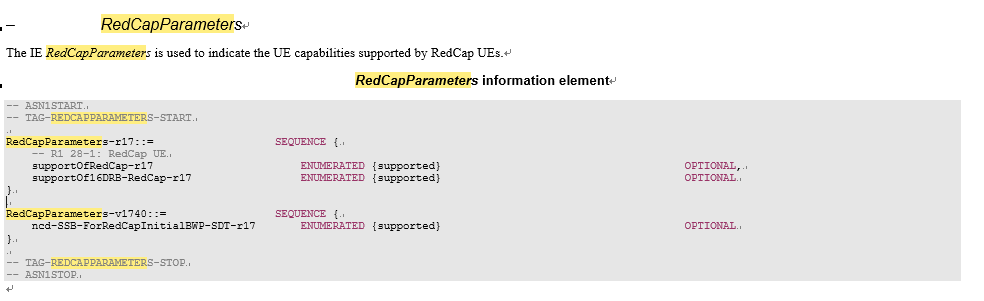 1st ChangeEnd of changes